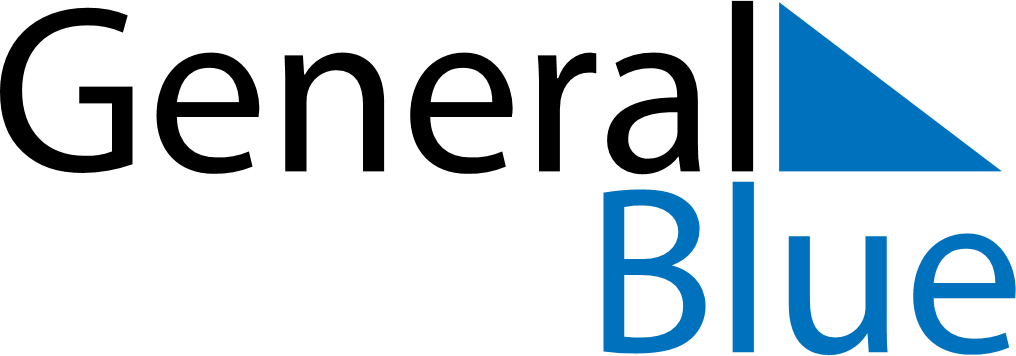 March 2024March 2024March 2024March 2024March 2024March 2024March 2024Kohila, Raplamaa, EstoniaKohila, Raplamaa, EstoniaKohila, Raplamaa, EstoniaKohila, Raplamaa, EstoniaKohila, Raplamaa, EstoniaKohila, Raplamaa, EstoniaKohila, Raplamaa, EstoniaSundayMondayMondayTuesdayWednesdayThursdayFridaySaturday12Sunrise: 7:17 AMSunset: 5:49 PMDaylight: 10 hours and 31 minutes.Sunrise: 7:14 AMSunset: 5:51 PMDaylight: 10 hours and 37 minutes.34456789Sunrise: 7:11 AMSunset: 5:54 PMDaylight: 10 hours and 42 minutes.Sunrise: 7:08 AMSunset: 5:56 PMDaylight: 10 hours and 47 minutes.Sunrise: 7:08 AMSunset: 5:56 PMDaylight: 10 hours and 47 minutes.Sunrise: 7:06 AMSunset: 5:58 PMDaylight: 10 hours and 52 minutes.Sunrise: 7:03 AMSunset: 6:01 PMDaylight: 10 hours and 58 minutes.Sunrise: 7:00 AMSunset: 6:03 PMDaylight: 11 hours and 3 minutes.Sunrise: 6:57 AMSunset: 6:06 PMDaylight: 11 hours and 8 minutes.Sunrise: 6:54 AMSunset: 6:08 PMDaylight: 11 hours and 14 minutes.1011111213141516Sunrise: 6:51 AMSunset: 6:10 PMDaylight: 11 hours and 19 minutes.Sunrise: 6:48 AMSunset: 6:13 PMDaylight: 11 hours and 24 minutes.Sunrise: 6:48 AMSunset: 6:13 PMDaylight: 11 hours and 24 minutes.Sunrise: 6:45 AMSunset: 6:15 PMDaylight: 11 hours and 29 minutes.Sunrise: 6:42 AMSunset: 6:18 PMDaylight: 11 hours and 35 minutes.Sunrise: 6:39 AMSunset: 6:20 PMDaylight: 11 hours and 40 minutes.Sunrise: 6:36 AMSunset: 6:22 PMDaylight: 11 hours and 45 minutes.Sunrise: 6:34 AMSunset: 6:25 PMDaylight: 11 hours and 51 minutes.1718181920212223Sunrise: 6:31 AMSunset: 6:27 PMDaylight: 11 hours and 56 minutes.Sunrise: 6:28 AMSunset: 6:29 PMDaylight: 12 hours and 1 minute.Sunrise: 6:28 AMSunset: 6:29 PMDaylight: 12 hours and 1 minute.Sunrise: 6:25 AMSunset: 6:32 PMDaylight: 12 hours and 7 minutes.Sunrise: 6:22 AMSunset: 6:34 PMDaylight: 12 hours and 12 minutes.Sunrise: 6:19 AMSunset: 6:36 PMDaylight: 12 hours and 17 minutes.Sunrise: 6:16 AMSunset: 6:39 PMDaylight: 12 hours and 22 minutes.Sunrise: 6:13 AMSunset: 6:41 PMDaylight: 12 hours and 28 minutes.2425252627282930Sunrise: 6:10 AMSunset: 6:43 PMDaylight: 12 hours and 33 minutes.Sunrise: 6:07 AMSunset: 6:46 PMDaylight: 12 hours and 38 minutes.Sunrise: 6:07 AMSunset: 6:46 PMDaylight: 12 hours and 38 minutes.Sunrise: 6:04 AMSunset: 6:48 PMDaylight: 12 hours and 44 minutes.Sunrise: 6:01 AMSunset: 6:51 PMDaylight: 12 hours and 49 minutes.Sunrise: 5:58 AMSunset: 6:53 PMDaylight: 12 hours and 54 minutes.Sunrise: 5:55 AMSunset: 6:55 PMDaylight: 12 hours and 59 minutes.Sunrise: 5:52 AMSunset: 6:58 PMDaylight: 13 hours and 5 minutes.31Sunrise: 6:49 AMSunset: 8:00 PMDaylight: 13 hours and 10 minutes.